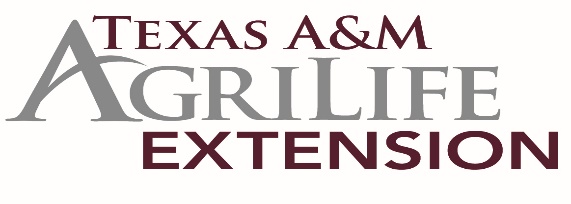 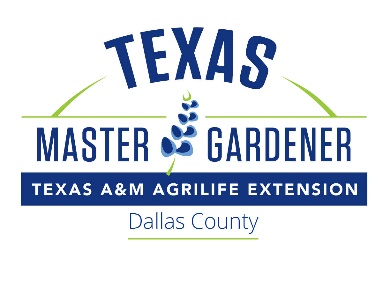 2020 Dallas County Master Gardener School Topics/PresentersDATE				TOPIC 			PRESENTER 		TIMEJanuary 6		Orientation				Stephen Hudkins 											 School Staff		10-1January 13		Soils & Compost 			Stephen Hudkins	½ Day January 13		Plant Growth & Development	Jayla Fry 		½ Day January 20		Martin Luther King Day		No Class 	January 27		Entomology				Dr. Mike Merchant	Full DayFebruary 3		 Trees					Steve Houser		Full Day February 10		Fruits, Pecans, Berries			Dr. Larry Stein	Full Day February 17		Propagation Workshop		Roseann Ferguson	½   DayFebruary 17		Native & Adaptive Plants 					½    Day February 24		Plant Pathology			Dr. Kevin Ong		Full Day March 2		Earth-Kind®;/Shade Plants 		Tim Hartman		Full DayMarch 9		Perennials & Bulbs 			Steve Huddleson	1/2 DayMarch 9		Landscape Planning			Steve Huddleson         12/DayMarch 16		NTX Vegetable Gardening 		Stephen Hudkins	Full  Day			Field Workshop			Jeff Raska  March 23 		Organic Gardening 			Skip Richter		Full Day March 30		Rain Water Harvesting 		Dr. Jaber 		½ DayMarch 30		IPM & Pesticides 			Stephen Hudkins	½ DayApril 6			Turf Grass				Stephen Hudkins	Full DayApril 13		Diagnostic Workshop			Stephen Hudkins 	½ Day April 13		Help Desk Orientation		Sara Button		½ Day April 20		Last Day of School			School Coordinators	Full Day 			Final Exam April 27		Snow Make Up Day if Needed  ALL TRAINING SESSIONS WILL BE HELD AT THE EXTENSION LEARNING CENTER AT THE ROWLETT ROAD SATELLITE OFFICE LOCATED AT 715 ROWLETT ROAD, GARLAND, TX 75040 		